DAFTAR PUSTAKAArdhana dan Diyana Mayasari. 2021. “Jargon Santri Asrama Ibnu Sina Pondok Pesantren Darul Ulum Peterongan Jombang”. Dalam jurnal  journal of Education Research.Aslinda, dan Syafyahya, Leni, 2007. Pengantar Sosiolingusitik. Cetakan Pertama. Bandung: Pt Reflika Aditama.Balqis.2018.“Jargon Santri Putri Pondok Pesantren Ar-Roudlotul Ilmiyah Kertosono Nganjuk”. Dalam jurnal pendidikan bahasa dan sastra Indonesia. Fakultas bahasa dan seni.  Universitas Negeri Surabaya.Chaer, Abdul dan Agustina, Leonie 2004. Sosiolinguistik Perkenalan Awal. Cetakan Kedua. Jakarta: Pt Rineka Cipta.Hermaji, Bowo, 2016. Teori dan Metode Sosiolinguistik. Catakan Pertama. Yogyakarta: Magnum Pustaka Utama.Keraf, Gorys.1973. Tata Bahasa Indonesia. Jakarta: Jaso.Kesuma, Jati Mastoyo, Tri. 2007. Pengantar (Metode) Penelitian Bahasa. Cetakan pertama. Sleman Yogyakarta: Carasvatibooks.Kridalaksana Harimurti. 2007. Pembentukan Kata Dalam Bahasa Indonesia Jakarta: PT Gramedia Pustaka Utama.Muhammad (2011) Metode Penelitian Bahasa. Yogyakarta Ar-ruzz Media.Nuroida. Dkk. 2014.  Jargon Kelompok Sosial Gay Pandawa Lima di Jember. Artikel ilmizh mahasiswa. Universitas Jember.Nababan, 1984. Sosiolingusitik: Suatu Pengantar. Jakarta: Pt Gramedia.Ramlan, M. 2001. (cetakan ke-1: 1967). Morfologi Suntu Tinjauan Deskriptif. Yogyakarta: CV Karyono.Rasyid. Dkk. 2014. Jargon dalam Interaksi Jual-beli Pedagang Konfeksi di Pasar Mimbaan Baru Situbondo. Artikel Mahasiswa Universitas Jember.Sudaryanto (1993). Metode dan aneka Teknik  Analisis Bahasa. Pengantar penelitian Wahana Kebudayaan Secara Linguistik . Yogyakarta : Data Wacana University Press.Syafitri. 2019. “An Analysis Of Jargon Used In Political Websit”. Linguistics, English Education and Art (LEEA) Journal.Triwicaksono, Triana, Sari, (2020). “Jargon Pengemudi Gojek Brebes Tegal Slawi dan Implikasinya Terhadap Pembelajaran Bahasa Indonesia di SMA”. Dalam jurnal “Unibrah”. https://jurnal.unibrah.ac.id./index.php/JIWP Verhaar, J.W.M. (1992). Pengantar Linguistik. Yogyakarta: Gadjah Mada University PressWakari , B. Rosyita. 2017. Penggunaan Jargon di Kalangan Waria Kota Bitung. Ejornal Kajian Linguistik, Tahun IV, No.4, April 2017Zupan Simon. 2014. “Military Jargon in the Slovenian Translation of Hostile Waters”. ELOPE. 11. (1):165-177.LAMPIRAN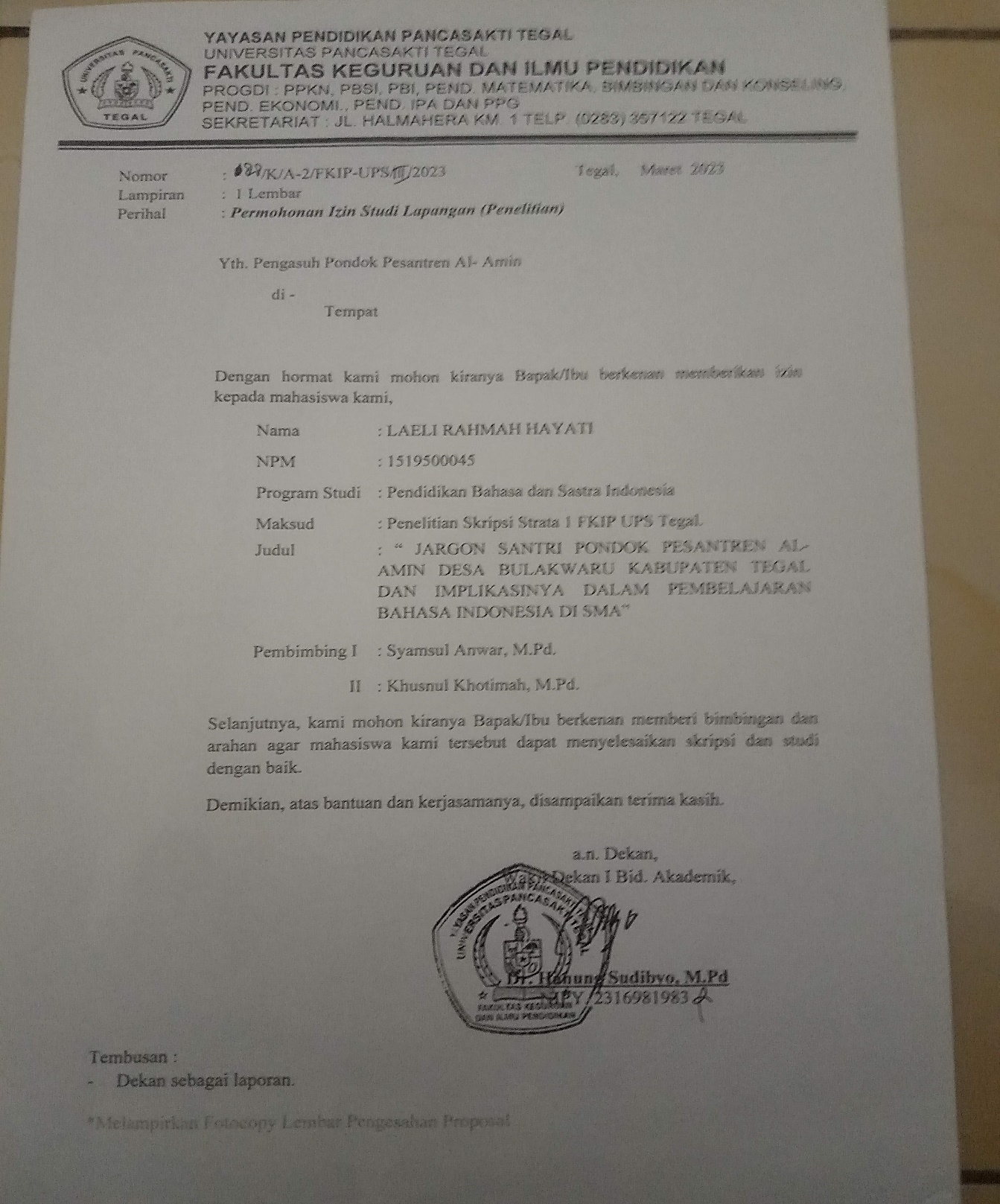 ALUR TUJUAN PEMBELAJARANSMK NEGERI 1 WARUREJABidang Keahlian		: Semua Bidang KeahlianProgram Keahlian		: Semua Program KeahlianMata Pelajaran		: Bahasa Indonesia Waktu   			: 144 Jam Pelajaran ALUR TUJUAN PEMBELAJARANElemen 1 : MenyimakCapaian Pembelajaran: Capaian Pembelajaran Elemen Menyimak: Peserta didik mampu mengevaluasi dan mengkreasi informasi berupa gagasan, pikiran, perasaan, pandangan, arahan atau pesan yang akurat dari menyimak berbagai tipe teks (nonfiksi dan fiksi) dalam bentuk monolog, dialog, dan gelar wicaraDimensi Profil Pelajar Pancasila : Beriman, bertakwa kepada Tuhan YME, dan berakhlak muliaBernalar KritisKreatifGotong-royongMandiriGlosarium: observasi, eksposisi, hikayat, negosiasi, biografi, puisi.Elemen 2 : Membaca dan MemirsaCapaian Pembelajaran: Capaian Pembelajaran Elemen Membaca: Peserta didik mengevaluasi informasi berupa gagasan,pikiran, pandangan, arahan atau pesan dari teks deskripsi, laporan, narasi, rekon, eksplanasi, eksposisi dan diskusi, dari teks visual dan audiovisual untuk menemukan makna yang tersurat dan tersirat. Peserta didik menginterpretasi informasi untuk mengungkapkan gagasan dan perasaan simpati, peduli, empati dan/atau pendapat pro/kontra dari teks visual dan audiovisual secara kreatif. Peserta didik menggunakan sumber lain untuk menilai akurasi dan kualitas data serta membandingkan isi teks.Dimensi Profil Pelajar Pancasila : Beriman, bertakwa kepada Tuhan YME, dan berakhlak muliaBernalar KritisKreatifGotong-royongMandiriGlosarium: observasi, anekdot, hikayat, negosiasi, biografi, puisi.Elemen 3 : Menulis Capaian Pembelajaran: Capaian Pembelajaran Elemen Menulis: Peserta didik mampu menulis gagasan, pikiran, pandangan, arahan atau pesan tertulis untuk berbagai tujuan secara logis, kritis, dan kreatif dalam bentuk teks informasional dan/atau fiksi. Peserta didik mampu menulis teks eksposisi hasil penelitian dan teks fungsional dunia kerja. Peserta didik mampu mengalihwahanakan satu teks ke teks lainnya untuk tujuan ekonomi kreatif. Peserta didik mampu menerbitkan hasil tulisan di media cetak maupun digital.Dimensi Profil Pelajar Pancasila :  Beriman, bertakwa kepada Tuhan YME, dan berakhlak muliaBernalar KritisKreatifGotong-royongMandiriGlosarium: observasi, eksposisi, hikayat, negosiasi, biografi, puisi.Elemen 4 : Berbicara dan Mempresentasikan Capaian Pembelajaran: Capaian Pembelajaran Elemen Berbicara dan Mempresentasikan: Peserta didik mampu mengolah dan menyajikan gagasan, pikiran, pandangan, arahan atau pesan untuk tujuan pengajuan usul, perumusan masalah, dan solusi dalam bentuk monolog, dialog, dan gelar wicara secara logis, runtut, kritis, dan kreatif. Peserta didik mampu mengkreasi ungkapan sesuai dengan norma kesopanan dalam berkomunikasi. Peserta didik berkontribusi lebih aktif dalam diskusi dengan mempersiapkan materi diskusi, melaksanakan tugas dan fungsi dalam diskusi. Peserta didik mampu mengungkapkan simpati, empati, peduli, perasaan, dan penghargaan secara kreatif dalam bentuk teks fiksi dan nonfiksi multimodal.Dimensi Profil Pelajar Pancasila :  Beriman, bertakwa kepada Tuhan YME, dan berakhlak muliaBernalar KritisKreatifGotong-royongMandiriGlosarium: observasi, anekdot, hikayat, negosiasi, biografi, puisi.MODUL AJAR BAHASA INDONESIAFASE E KELAS X SMKI. INFORMASI UMUMIdentitas Modul AjarNama Guru		: Dwi Norma Rahmatika, S.Pd.Sekolah 		: SMK Negeri 1  WarurejaFase/Kelas/Semester	: E/X /GasalTahun Pelajaran 	: 2022 / 2023Tema			: Mengungkapkan Kritik Lewat SenyumanMateri Pokok 		: Teks AnekdotAlokasi Waktu 	: 2 x  45 Menit	Kompetensi AwalPeserta didik sudah memahami kritik, majas sindiran, kesenjangan sosial masyarakat, dan mengevaluasiProfil Pelajar PancasilaMelalui pengembangan sejumlah pengetahuan dan keterampilan, pelajar menjadi pribadi yang memiliki profil pelajar Pancasila sebagai berikut :Beriman, Bertakwa kepada Tuhan Yang Maha Esa dan berakhlak muliaBernalar kritis MandiriSarana dan PrasaranaLaptop, handphone,  jaringan internet, papan tulis, spidol, LCD Proyektor, buku teks Bahasa  Indonesia kelas X.Model PembelajaranPembelajaran tatap muka dengan model Discovery Learning Karakteristik Peserta DidikSecara umum, modul ajar ini dikembangkan untuk :II. KOMPONEN INTITujuan PembelajaranMenginterpretasi, mengevaluasi, dan mengeksplorasi berbagai informasi, gagasan, fakta, hubungan sebab-akibat untuk menjawab pertanyaan 'mengapa' dan 'bagaimana' dalam teks anekdot, baik secara audio, visual, dan audiovisual.Mengontruksi dan menulis berbagai rujukan informasi, pemikiran, gagasan, pandangan, fakta untuk mengembangkan hubungan sebab akibat dalam teks anekdot dengan menggunakan metode sederhana dalam mengutip sumber rujukan secara kreatif dan etis, serta mempresentasikan hasil tulisan sebagai refleksi pemecahan masalah sehari-hari dalam bentuk monolog, dialog, dan gelar wicaraElemen CP yang dituju : Pemahaman kritik yang membangun, keterampilan membaca, keterampilan menyimak, keterampilan menulis, dan keterampilan berbicara.Pemahaman BermaknaManfaat yang akan peserta didik terima setelah mengikuti proses pembelajaran ini adalah;Manusia harus mampu menyampaikan gagasan, pandangan, dan pemikirannya secara logis dan kritis.Manusia bekerja sama / berkolaborasi dalam memahami dan memecahkan permasalahan untu mencapai tujuanPerbedaan ide / pendapat dalam sebuah kelompok akan menciptakan kekayaan pemikiran untuk mencapai pemecahan permasalahan.Pertanyaan PemantikApa yang dimaksud dengan berpikir kritis?Bagaimana menyampaikan kritik secara santun dan bertanggung jawab?Bagaimanakah menggunakan informasi lain untuk mendukung kritik?Bagaimana menelaah kritik yang ditemukan telah sesuai fakta?Bagaimana menyampaikan kritik melalui lawakan?Kegiatan PembelajaranTema: Mengungkapkan kritik lewat senyumanAsesmenPenilaian sikap dilakukan selama proses pembelajaran melalui observasi/pengamatan.Penilaian pengetahuan dilakukan selama proses pembelajaran melalui tes lisan atau kuis serta melalui tes formatif. Penilaian keterampilan proses dilakukan selama proses pembelajaran melalui penilaian presentasi dan penilaian produk. (instrumen tes terlampir)Pengayaan dan RemidialPengayaan diberikan pada peserta didik yang berpencapaian tinggi.. Pengayaan diberikan dengan pemberian materi dan latihan yang lebih kompleks. Pengayaan peserta didik yang berpencapaian tinggi juga dapat dijadikan sebagai mentor bagi peserta didik lain yang memiliki kesulitan belajar.Pembelajaran remedial dilakukan bagi peserta didik yang kesulitan dalam belajar melalui pembelajaran tambahan dan mentoring sesama peserta.Refleksi Guru dan Peserta DidikRefleksi GuruApakah kegiatan membuka pelajaran dapat mengarahkan dan mempersiapkan peserta didik mengikuti pelajaran dengan  baik ?Apakah peserta didik merespon setiap pertanyaan dengan antusias?Apakah peserta didik dapat menyelesaikan tugas tepat waktu?Apakah urutan pembelajaran yang dirancang dapat mencapai capaian pembelajaran (CP) pada meteri terpilih sebagaimana mestinya ?Apa hal-hal yang perlu diperbaiki dalam melaksanakan aktivitas pembelajaran sehingga mampu mencapai tujuan pembelajaran?Refleksi Peserta DidikBagaimana  dalam kegiatan pembelajaran hari ini?Apakah saya sudah dapat memahami materi pelajaran hari ini?A. BaikB. CukupC. KurangApa saja bagian-bagian (materi) yang belum dipahami atau masih memerlukan penjelasan ?Apa yang akan dilakukan untuk memperbaiki hasil belajarmu?Kepada siapa meminta tolong jika mengalami kesulitan belajar?III. LAMPIRANLembar Kerja Peserta Didik (terlampir)Bahan Bacaan Peserta Didik & Guru (terlampir)Glosariumaudio		= bersifat dapat didengaraudiovisual	= bersifat dapat didengar dan dilihatmodel		= pola sesuatu yang akan dibuat atau dihasilkan.kritik		= tanggapananekdot		= cerita singkat yang menarik karena lucu dan mengesankanDaftar PustakaAulia,Fadillah Tri dan Sefi Indah Gumilar. 2021. Cerdas Cergas Berbahasa dan Bersastra Indonesia. Jakarta: Kementerian Pendidikan dan KebudayaanSuherli dkk. 2017. Buku Pelajaran Bahasa Indonesia Kelas 10 SMA/SMK Revisi K13. Jakarta: Kementerian Pendidikan dan Kebudayaan.Tarigan, HG. 1986. Berbicara sebagai Suatu Keterampilan Berbahasa. Bandung: Angkasa.Tarigan, HG. 1986. Membaca sebagai Suatu Keterampilan Berbahasa. Bandung: Angkasa.Tarigan, HG. 1986. Menulis sebagai Suatu Keterampilan Berbahasa. Bandung: Angkasa.Tarigan, HG. 1986. Menyimak sebagai Suatu Keterampilan Berbahasa. Bandung: Angkasa.Mengetahui,								Kab. Tegal,    Juli 2022Kepala SMK Negeri 1 Warureja     					Guru Mapel Dra. Lutfah  Barliana, M.Pd.						Dwi Norma Rahmatika, S.Pd.	Pembina Tingkat 1, IV/b                                                  		NIPKKK.198504052022212021   NIP 19701127 199802 2 005			LampiranMateri AjarTeks AnekdotTeks anekdot? Sebelum kalian mempelajari materi ini lebih lanjut, ada baiknya kalian mengetahui terlebih dahulu apakah anekdot itu. Kalian pasti pernah tersenyum bahkan tertawa ketika membaca atau mendengar sesuatu yang lucu atau hal yang menarik dan merupakan sindiran yang mungkin menggambarkan kejadian atau orang sebenarnya. Untuk lebih kenal dan akrab lagi, kami mengingatkan Kalian tahu dengan istilah stand up comedy. Nah, istilah stand up comedy ini juga dapat dijadikan contoh yang mewakili konsep anekdot. Lebih jelasnya, perhatikan contoh teks anekdot berikut?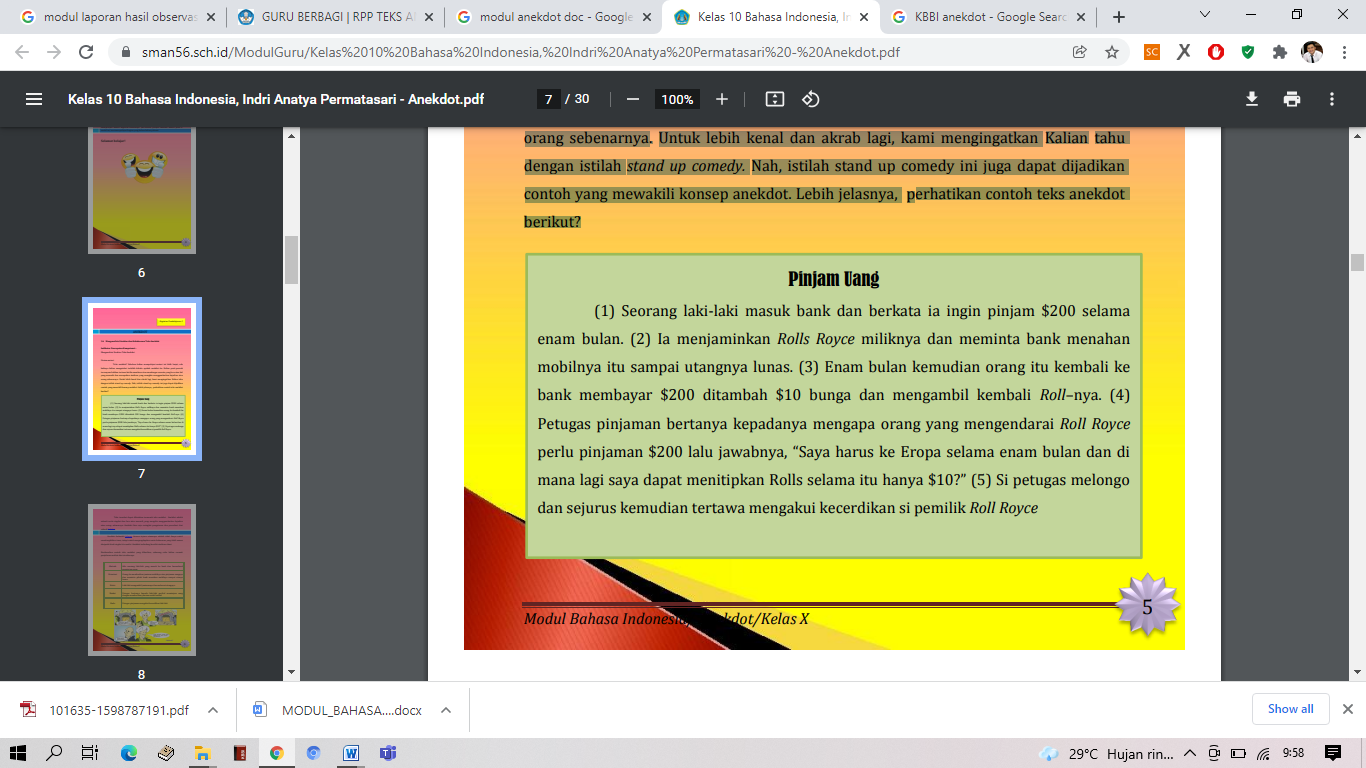 Teks tersebut dapat dikatakan termasuk teks anekdot. Anekdot adalah sebuah cerita singkat dan lucu atau menarik, yang mungkin menggambarkan kejadian atau orang sebenarnya. Anekdot bisa saja sesingkat pengaturan dan provokasi dari sebuah kelakar.Anekdot bukanlah lelucon, karena tujuan utamanya adalah tidak hanya untuk membangkitkan tawa, tetapi untuk mengungkapkan suatu kebenaran yang lebih umum daripada kisah singkat itu sendiri. Anekdot terkadang bersifat sindiran alami. Berdasarkan contoh teks anekdot yang diberikan, sekarang coba kalian cermati penjelasan analisis dari strukturnya.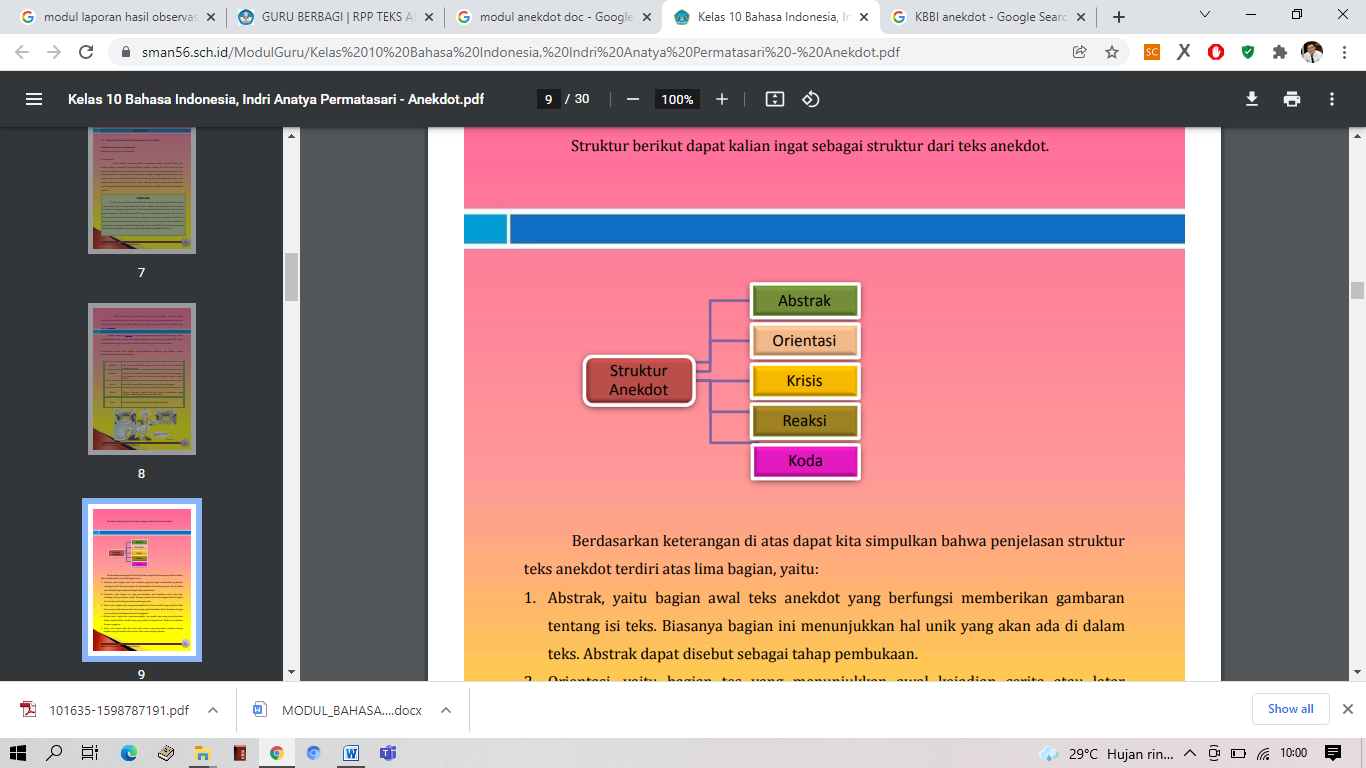 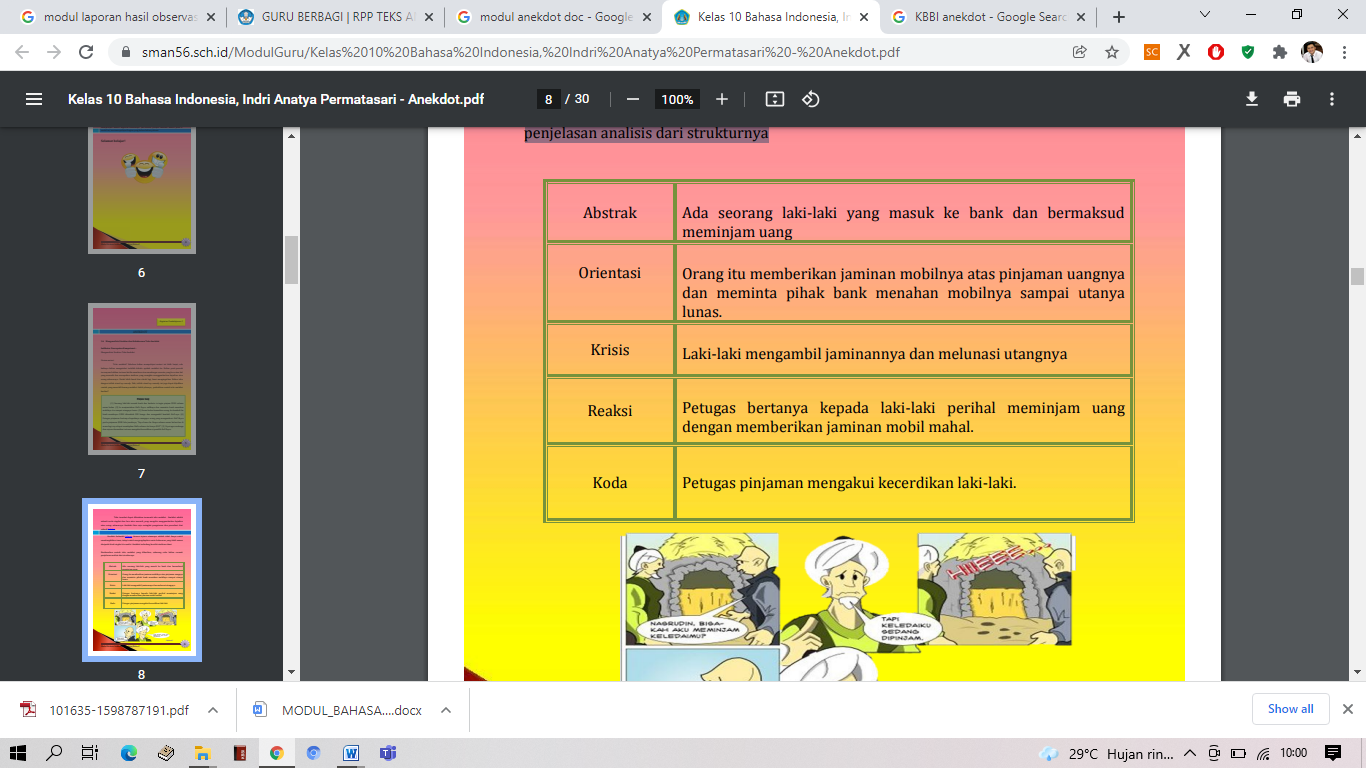 Berdasarkan keterangan di atas dapat kita simpulkan bahwa penjelasan struktur teks anekdot terdiri atas lima bagian, yaitu: 1. Abstrak, yaitu bagian awal teks anekdot yang berfungsi memberikan gambaran tentang isi teks. Biasanya bagian ini menunjukkan hal unik yang akan ada di dalam teks. Abstrak dapat disebut sebagai tahap pembukaan. 2. Orientasi, yaitu bagian tes yang menunjukkan awal kejadian cerita atau latar belakang suatu peristiwa terjadi. Biasanya penulis bercerita dengan detil di bagian ini. Orientasi ini berfungsi untuk membangun teks. 3. Krisis, yaitu bagian teks yang menunjukkan hal atau masalah yang unik dan tidak biasa yang terjadi pada penulis atau orang yang diceritakan. Krisis dimaknai sebagai saat terjadinya ketidakpuasan atau kejanggalan. 4. Reaksi, yaitu bagian teks yang menerangkan cara penulis atau orang yang diceritakan dalam menyelesaikan masalah yang yang timbul di bagian krisis. Reaksi itu berkenaan dengan tanggapan. 5. Koda, yaitu bagian akhir dari cerita unik tersebut yang menjelaskan simpulan tentang kejadian yang diceritakan oleh penulis. Koda sama dengan penutup.LEMBAR KERJA PESERTA DIDIKBacalah teks anekdot di bawah ini!Analisislah struktur teks anekdot “Cara Keledai Membaca Buku”!Setelah membaca teks anekdot tersebut, diskusikan jawaban dari beberapa pertanyaan di bawah ini dengan kelompokmu!A.  Tentukan kritik yang terdapat dalam teks anekdot tersebut !Jawab :............................................................................................................................................................................................................................................................................B. Jelaskan makna tersirat yang terdapat dalam teks anekdot tersebut !Jawab :............................................................................................................................................................................................................................................................................Penilaian SikapINSTRUMEN OBSERVASI SIKAPNama Sekolah	: SMK Negeri 1 WarurejaMata Pelajaran	: Bahasa Indonesia Kelas/Semester	: X / GasalMateri Pokok	: Teks AnekdotINDIKATOR PENILAIAN SIKAPRUBRIK PENILAIAN SIKAPLEMBAR PENILAIAN SIKAPPetunjuk pengisian :Skor diisi berdasarkan indikator sikap:Nilai Sikap = (jumlah skor peserta didik / jumlah skor maksimal) X 100Keterangan Predikat:Penilaian SikapInstrumen PresentasiPenilaian PresentasiRubrik Asesmen PresentasiDOKUMENTASI BIODATA PENULIS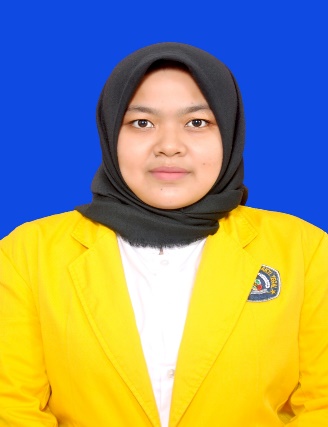 Laeli Rahmah Hayati, atau biasa disapa Laeli, Leli, Eli, lahir di Tegal, 3 Juli 2000. Penulis merupakan anak pertama dari Bapak Zaenal Abidin dan Ibu Rochyati. Penulis beralamat di Desa Kendayakan, Dukuh Kebandingan, Kecamatan Warureja, Kabupaten Tegal, Provinsi Jawa Tengah. Pada tahun 2006 penulis memulai pendidikan di SD Negeri Kendayakan 03 (2006-2012), Mts Nu 01 Warureja (2012-2015), SMK Texmaco Pemalang (2016-2019). Setelah selesai menempuh pendidikan menengah atas, penulis melanjutkan Pendidikan Starta-1 (S1) Program Studi Pendidikan Bahasa dan Sastra Indonesia, Fakultas Keguruan dan Ilmu Pendidikan Universitas Pancasakti Tegal dari tahun 2019-2023. Selain kuliah, penulis juga mengikuti berbagai organisasi seperti, HMPS PBSI UPS TEGALdan DPM FKIP UPS Tegal. Sejatinya kesempurnaan hanya milik Allah SWT, maka penulis sangat mengharapkan kritik dan saran mengenai skripsi ini.NoElemenCapaian PembelajaranAlur Tujuan PembelajaranMateriStrategiJumlah jam/PertemuanJumlah Modul1.Menyimak Peserta didik mampu mengevaluasi dan mengkreasi informasi berupa gagasan, pikiran, perasaan, pandangan, arahan atau pesan yang akurat dari menyimak berbagai tipe teks (nonfiksi dan fiksi) dalam bentuk monolog, dialog, dan gelar wicaraMengevaluasi informasi yang tidak akurat dan bisa dalam monolog berupa paparan laporan hasil observasi dengan kritis dan reflektif.Memahami dan menganalisis gagasan dalam paparan laporan hasil observasi dengan kritis dan reflektifMenyimak Monolog Teks Laporan ObservasiMenganalisis Gagasan Teks Laporan Hasil ObservasiDiskusiTanya jawabPenugasan  24 JP/ 6 Pertemuan11.Membaca dan MemirsaPeserta didik mengevaluasi informasi berupa gagasan,pikiran, pandangan, arahan atau pesan dari teks deskripsi, laporan, narasi, rekon, eksplanasi, eksposisi dan diskusi, dari teks visual dan audiovisual untuk menemukan makna yang tersurat dan tersirat. Peserta didik menginterpretasi informasi untuk mengungkapkan gagasan dan perasaan simpati, peduli, empati dan/atau pendapat pro/kontra dari teks visual dan audiovisual secara kreatif. Peserta didik menggunakan sumber lain untuk menilai akurasi dan kualitas data serta membandingkan isi teks.Menemukan makna tersurat dan tersirat pada teks laporanMenilai akurasi dan kualitas data dalam laporan dengan menggunakan informasi pada teks eksplanasi sebagai pembandingMemahami informasi dalam teks melalui identifikasi kata-kata baru yang digunakan dalam konteks topik sains/sosial tertentu dalam tulisan.Membaca Teks Laporan Hasil ObservasiMembaca Teks EksplanasiDiskusiTanya jawabPenugasan  24 JP/ 6 Pertemuan11.MenulisPeserta didik mampu menulis gagasan, pikiran, pandangan, arahan atau pesan tertulis untuk berbagai tujuan secara logis, kritis, dan kreatif dalam bentuk teks informasional dan/atau fiksi. Peserta didik mampu menulis teks eksposisi hasil penelitian dan teks fungsional dunia kerja. Peserta didik mampu mengalihwahanakan satu teks ke teks lainnya untuk tujuan ekonomi kreatif. Peserta didik mampu menerbitkan hasil tulisan di media cetak maupun digitalMenulis gagasan dalam bentuk laporan hasil observasi secara logis dan etis.Mengubah laporan hasil observasi ke dalam format kreatif yang dapat diterbitkan di media cetak maupun elektronikMenulis Teks Laporan Hasil Observasi.Membuat Video dari Teks Laporan Hasil Observasi yang dibuat.DiskusiTanya jawabPenugasan  24 JP/ 6 Pertemuan11.Berbicara dan MempresentasikanPeserta didik mampu mengolah dan menyajikan gagasan, pikiran, pandangan, arahan atau pesan untuk tujuan pengajuan usul, perumusan masalah, dan solusi dalam bentuk monolog, dialog, dan gelar wicara secara logis, runtut, kritis, dan kreatif. Peserta didik mampu mengkreasi ungkapan sesuai dengan norma kesopanan dalam berkomunikasi. Peserta didik berkontribusi lebih aktif dalam diskusi dengan mempersiapkan materi diskusi, melaksanakan tugas dan fungsi dalam diskusi. Peserta didik mampu mengungkapkan simpati, empati, peduli, perasaan, dan penghargaan secara kreatif dalam bentuk teks fiksi dan nonfiksi multimodal.Mempresentasikan laporan hasil observasi multimodalMenyesuaikan intonasi dan metode presentasi dengan perhatian atau minat pendengarnya.Mempresentasikan Teks Laporan Hasil Observasi.DiskusiTanya jawabPenugasan  24 JP/ 6 Pertemuan12.Menyimak Peserta didik mampu mengevaluasi dan mengkreasi informasi berupa gagasan, pikiran, perasaan, pandangan, arahan atau pesan yang akurat dari menyimak berbagai tipe teks (nonfiksi dan fiksi) dalam bentuk monolog, dialog, dan gelar wicaraMengevaluasi gagasan dan pesan pada teks monolog berupa lawakan tunggal.Memahami dan menganalisis gagasan dalam teks anekdot dengan kritis dan reflektif.Menyimak Teks AnekdotMenganalisis Gagasan Teks AnekdotDiskusiTanya jawabPenugasan  24 JP/6 Pertemuan12.Membaca dan MemirsaPeserta didik mengevaluasi informasi berupa gagasan,pikiran, pandangan, arahan atau pesan dari teks deskripsi, laporan, narasi, rekon, eksplanasi, eksposisi dan diskusi, dari teks visual dan audiovisual untuk menemukan makna yang tersurat dan tersirat. Peserta didik menginterpretasi informasi untuk mengungkapkan gagasan dan perasaan simpati, peduli, empati dan/atau pendapat pro/kontra dari teks visual dan audiovisual secara kreatif. Peserta didik menggunakan sumber lain untuk menilai akurasi dan kualitas data serta membandingkan isi teks.Menginterpretasi informasi untuk mengungkapkan gagasan dan perasaan simpati, peduli, empati, dan/atau pendapat pro/kontra dari teks visual secara kreatif..Menggunakan sumber lain untuk menilai akurasi dan kualitas data serta membandingkan dengan isi teksMembaca  dua Teks EksposisiDiskusiTanya jawabPenugasan  24 JP/6 Pertemuan12.MenulisPeserta didik mampu menulis gagasan, pikiran, pandangan, arahan atau pesan tertulis untuk berbagai tujuan secara logis, kritis, dan kreatif dalam bentuk teks informasional dan/atau fiksi. Peserta didik mampu menulis teks eksposisi hasil penelitian dan teks fungsional dunia kerja. Peserta didik mampu mengalihwahanakan satu teks ke teks lainnya untuk tujuan ekonomi kreatif. Peserta didik mampu menerbitkan hasil tulisan di media cetak maupun digitalMenulis teks eksposisi hasil penelitian se bagai sumber dalam menyampaikan kritik sosial.Mengalihwahanakan satu teks ke teks lainnya untuk tujuan ekonomi kreatif.Menerbitkan hasil tulisan di media cetak maupun digital.Menulis Teks Eksposisi.Mengubah Teks Eksposisi menjadi Teks IklanMengunggah Teks Iklan ke media social.DiskusiTanya jawabPenugasan  24 JP/6 Pertemuan12.Berbicara dan MempresentasikanPeserta didik mampu mengolah dan menyajikan gagasan, pikiran, pandangan, arahan atau pesan untuk tujuan pengajuan usul, perumusan masalah, dan solusi dalam bentuk monolog, dialog, dan gelar wicara secara logis, runtut, kritis, dan kreatif. Peserta didik mampu mengkreasi ungkapan sesuai dengan norma kesopanan dalam berkomunikasi. Peserta didik berkontribusi lebih aktif dalam diskusi dengan mempersiapkan materi diskusi, melaksanakan tugas dan fungsi dalam diskusi. Peserta didik mampu mengungkapkan simpati, empati, peduli, perasaan, dan penghargaan secara kreatif dalam bentuk teks fiksi dan nonfiksi multimodal.Mengolah dan menyajikan gagasan, pikiran, pandangan, arahan atau pesan dalam bentuk monolog lawakan tunggal secara logis, runtut, kritis, dan kreatif.Mengkreasi ungkapan sesuai dengan norma kesopanan dalam berkomunikasiMembacakan monolog Teks EksposisiDiskusiTanya jawabPenugasan  24 JP/6 Pertemuan13.MenyimakPeserta didik mampu mengevaluasi dan mengkreasi informasi berupa gagasan, pikiran, perasaan, pandangan, arahan atau pesan yang akurat dari menyimak berbagai tipe teks (nonfiksi dan fiksi) dalam bentuk monolog, dialog, dan gelar wicaraMemahami dan menganalisis pesan dalam teks narasi yang dibacakan.Menyimak Teks EksposisiDiskusiTanya jawabPenugasan  24 JP/6 Pertemuan13.Membaca dan MemirsaPeserta didik mengevaluasi informasi berupa gagasan,pikiran, pandangan, arahan atau pesan dari teks deskripsi, laporan, narasi, rekon, eksplanasi, eksposisi dan diskusi, dari teks visual dan audiovisual untuk menemukan makna yang tersurat dan tersirat. Peserta didik menginterpretasi informasi untuk mengungkapkan gagasan dan perasaan simpati, peduli, empati dan/atau pendapat pro/kontra dari teks visual dan audiovisual secara kreatif. Peserta didik menggunakan sumber lain untuk menilai akurasi dan kualitas data serta membandingkan isi teks.Membaca untuk menilai dan mengkritisi karakterisasi dan plot pada hikayat dan cerpen serta mengaitkannya dengan nilai-nilai kehidupan yang berlaku pada masa lalu dan sekarang.Peserta didik menginterpretasi informasi untuk mengungkapkan gagasan terhadap nilai yang terkandung dalam teks narasiMembaca  Teks Hikayat.Mencari unsur intrisik dan ekstrinsik Teks Hikayat.DiskusiTanya jawabPenugasan  24 JP/6 Pertemuan13.MenulisPeserta didik mampu menulis gagasan, pikiran, pandangan, arahan atau pesan tertulis untuk berbagai tujuan secara logis, kritis, dan kreatif dalam bentuk teks informasional dan/atau fiksi. Peserta didik mampu menulis teks eksposisi hasil penelitian dan teks fungsional dunia kerja. Peserta didik mampu mengalihwahanakan satu teks ke teks lainnya untuk tujuan ekonomi kreatif. Peserta didik mampu menerbitkan hasil tulisan di media cetak maupun digitalMenulis gagasan, pikiran, pandangan, arahan, atau pesan tertulis untuk berbagai tujuan secara logis, kritis, dan kreatif dalam bentuk teks fiksiMenerbitkan hasil tulisan di media cetak maupun digital.Menulis Teks FiksiMengunggah Teks Fiksi ke media social.DiskusiTanya jawabPenugasan  24 JP/6 Pertemuan13.Berbicara dan MempresentasikanPeserta didik mampu mengolah dan menyajikan gagasan, pikiran, pandangan, arahan atau pesan untuk tujuan pengajuan usul, perumusan masalah, dan solusi dalam bentuk monolog, dialog, dan gelar wicara secara logis, runtut, kritis, dan kreatif. Peserta didik mampu mengkreasi ungkapan sesuai dengan norma kesopanan dalam berkomunikasi. Peserta didik berkontribusi lebih aktif dalam diskusi dengan mempersiapkan materi diskusi, melaksanakan tugas dan fungsi dalam diskusi. Peserta didik mampu mengungkapkan simpati, empati, peduli, perasaan, dan penghargaan secara kreatif dalam bentuk teks fiksi dan nonfiksi multimodal.Menyajikan teks narasi dalam bentuk monolog berbantuan media secara runtut dan kreatif.Menyajikan monolog Teks Hikayat. DiskusiTanya jawabPenugasan  24 JP/6 Pertemuan14.5.MenyimakPeserta didik mampu mengevaluasi dan mengkreasi informasi berupa gagasan, pikiran, perasaan, pandangan, arahan atau pesan yang akurat dari menyimak berbagai tipe teks (nonfiksi dan fiksi) dalam bentuk monolog, dialog, dan gelar wicaraMengevaluasi informasi berupa gagasan, pikiran, pandangan, atau pesan dalam teks negosiasi berbentuk dialog secara akurat, kritis, dan reflektif.Menganalisis Gagasan Teks NegosiasiDiskusiTanya jawabPenugasan  24 JP/6 Pertemuan14.5.Membaca dan MemirsaPeserta didik mengevaluasi informasi berupa gagasan,pikiran, pandangan, arahan atau pesan dari teks deskripsi, laporan, narasi, rekon, eksplanasi, eksposisi dan diskusi, dari teks visual dan audiovisual untuk menemukan makna yang tersurat dan tersirat. Peserta didik menginterpretasi informasi untuk mengungkapkan gagasan dan perasaan simpati, peduli, empati dan/atau pendapat pro/kontra dari teks visual dan audiovisual secara kreatif. Peserta didik menggunakan sumber lain untuk menilai akurasi dan kualitas data serta membandingkan isi teks.Menilai akurasi dan kualitas data dalam teks negosiasi dengan menggunakan informasi pada teks deskripsi sebagai pembanding.Menggunakan sumber pendukung lain untuk menemukan informasi berupa penjelasan makna kata.Membaca  Teks Negosiasi dan Teks Deskripsi.Mencari makna kata pada KBBI.DiskusiTanya jawabPenugasan  24 JP/6 Pertemuan14.5.MenulisPeserta didik mampu menulis gagasan, pikiran, pandangan, arahan atau pesan tertulis untuk berbagai tujuan secara logis, kritis, dan kreatif dalam bentuk teks informasional dan/atau fiksi. Peserta didik mampu menulis teks eksposisi hasil penelitian dan teks fungsional dunia kerja. Peserta didik mampu mengalihwahanakan satu teks ke teks lainnya untuk tujuan ekonomi kreatif. Peserta didik mampu menerbitkan hasil tulisan di media cetak maupun digital.Mengalihwahanakan teks berbentuk dialog ke bentuk naratif secara logis, kreatif, dan menggunakan alur yang runtutMengubah Teks Negosiasi berbentuk dialog menjadi bentuk narasi.DiskusiTanya jawabPenugasan  24 JP/6 Pertemuan14.5.Berbicara dan MempresentasikanPeserta didik mampu mengolah dan menyajikan gagasan, pikiran, pandangan, arahan atau pesan untuk tujuan pengajuan usul, perumusan masalah, dan solusi dalam bentuk monolog, dialog, dan gelar wicara secara logis, runtut, kritis, dan kreatif. Peserta didik mampu mengkreasi ungkapan sesuai dengan norma kesopanan dalam berkomunikasi. Peserta didik berkontribusi lebih aktif dalam diskusi dengan mempersiapkan materi diskusi, melaksanakan tugas dan fungsi dalam diskusi. Peserta didik mampu mengungkapkan simpati, empati, peduli, perasaan, dan penghargaan secara kreatif dalam bentuk teks fiksi dan nonfiksi multimodal.Menyajikan gagasan, pikiran, pandangan, atau pesan dalam bentuk dialog secara runtut, kreatif, dan dengan menggunakan metode yang tepat.Mempraktikkan negosiasi.DiskusiTanya jawabPenugasan  24 JP/6 Pertemuan14.5.MenyimakPeserta didik mampu mengevaluasi dan mengkreasi informasi berupa gagasan, pikiran, perasaan, pandangan, arahan atau pesan yang akurat dari menyimak berbagai tipe teks (nonfiksi dan fiksi) dalam bentuk monolog, dialog, dan gelar wicaraMemahami dan menganalisis informasi berupa ide pokok serta ide penjelas dari teks biografi secara akurat dan kritisMenganalisis Teks BiografiDiskusiTanya jawabPenugasan  24 JP/6 Pertemuan14.5.Membaca dan MemirsaPeserta didik mengevaluasi informasi berupa gagasan,pikiran, pandangan, arahan atau pesan dari teks deskripsi, laporan, narasi, rekon, eksplanasi, eksposisi dan diskusi, dari teks visual dan audiovisual untuk menemukan makna yang tersurat dan tersirat. Peserta didik menginterpretasi informasi untuk mengungkapkan gagasan dan perasaan simpati, peduli, empati dan/atau pendapat pro/kontra dari teks visual dan audiovisual secara kreatif. Peserta didik menggunakan sumber lain untuk menilai akurasi dan kualitas data serta membandingkan isi teks.Menganalisis teks rekon untuk menemukan gagasan, pikiran, atau pesan yang tersurat dan tersiratMenggunakan sumber pendukung lain untuk menelaah penggunaan tanda baca dan kata serapan dalam teks biografi secara akuratMembaca  Teks Rekon (Biografi Tokoh Terkenal)Membaca buku tata Bahasa IndonesiaDiskusiTanya jawabPenugasan  24 JP/6 Pertemuan14.5.Berbicara dan MempresentasikanPeserta didik mampu mengolah dan menyajikan gagasan, pikiran, pandangan, arahan atau pesan untuk tujuan pengajuan usul, perumusan masalah, dan solusi dalam bentuk monolog, dialog, dan gelar wicara secara logis, runtut, kritis, dan kreatif. Peserta didik mampu mengkreasi ungkapan sesuai dengan norma kesopanan dalam berkomunikasi. Peserta didik berkontribusi lebih aktif dalam diskusi dengan mempersiapkan materi diskusi, melaksanakan tugas dan fungsi dalam diskusi. Peserta didik mampu mengungkapkan simpati, empati, peduli, perasaan, dan penghargaan secara kreatif dalam bentuk teks fiksi dan nonfiksi multimodal.Menyajikan teks biografi secara tuntut, logis, dan kreatif.Menceritakan kembali Teks Biografi yang dibaca.DiskusiTanya jawabPenugasan  24 JP/6 Pertemuan14.5.MenulisPeserta didik mampu menulis gagasan, pikiran, pandangan, arahan atau pesan tertulis untuk berbagai tujuan secara logis, kritis, dan kreatif dalam bentuk teks informasional dan/atau fiksi. Peserta didik mampu menulis teks eksposisi hasil penelitian dan teks fungsional dunia kerja. Peserta didik mampu mengalihwahanakan satu teks ke teks lainnya untuk tujuan ekonomi kreatif. Peserta didik mampu menerbitkan hasil tulisan di media cetak maupun digital.Menulis biografi untuk berbagai tujuan secara logis dan kreatif.Menulis Teks Biografi tokoh terkenal.DiskusiTanya jawabPenugasan  24 JP/6 Pertemuan16.MenyimakPeserta didik mampu mengevaluasi dan mengkreasi informasi berupa gagasan, pikiran, perasaan, pandangan, arahan atau pesan yang akurat dari menyimak berbagai tipe teks (nonfiksi dan fiksi) dalam bentuk monolog, dialog, dan gelar wicaraMemahami diksi dalam teks puisi yang dibacakan dengan kritis dan reflektif. Menyimak pembacaan PuisiDiskusiTanya jawabPenugasan  24 JP/6 Pertemuan16.Membaca dan MemirsaPeserta didik mengevaluasi informasi berupa gagasan,pikiran, pandangan, arahan atau pesan dari teks deskripsi, laporan, narasi, rekon, eksplanasi, eksposisi dan diskusi, dari teks visual dan audiovisual untuk menemukan makna yang tersurat dan tersirat. Peserta didik menginterpretasi informasi untuk mengungkapkan gagasan dan perasaan simpati, peduli, empati dan/atau pendapat pro/kontra dari teks visual dan audiovisual secara kreatif. Peserta didik menggunakan sumber lain untuk menilai akurasi dan kualitas data serta membandingkan isi teks.Memahami teks diskusi dan menilai efektivitas pemilihan kata/ diksi, pengaturan rima, dan tampilan tipografi dalam mendukung makna dan amanat puisi.Mengidentifikasi tema dan suasana untuk menemukan makna yang tersurat dan tersirat dalam teks puisi.Membaca  Teks PuisiDiskusiTanya jawabPenugasan  24 JP/6 Pertemuan16.MenulisPeserta didik mampu menulis gagasan, pikiran, pandangan, arahan atau pesan tertulis untuk berbagai tujuan secara logis, kritis, dan kreatif dalam bentuk teks informasional dan/atau fiksi. Peserta didik mampu menulis teks eksposisi hasil penelitian dan teks fungsional dunia kerja. Peserta didik mampu mengalihwahanakan satu teks ke teks lainnya untuk tujuan ekonomi kreatif. Peserta didik mampu menerbitkan hasil tulisan di media cetak maupun digitalMenulis tanggapan terhadap antologi puisi secara logis dan kritis yang dalam bentuk resensi buku.Menulis tanggapan terhadap buku antologi puisi dalam bentuk resensi buku.DiskusiTanya jawabPenugasan  24 JP/6 Pertemuan16.Berbicara dan MempresentasikanPeserta didik mampu mengolah dan menyajikan gagasan, pikiran, pandangan, arahan atau pesan untuk tujuan pengajuan usul, perumusan masalah, dan solusi dalam bentuk monolog, dialog, dan gelar wicara secara logis, runtut, kritis, dan kreatif. Peserta didik mampu mengkreasi ungkapan sesuai dengan norma kesopanan dalam berkomunikasi. Peserta didik berkontribusi lebih aktif dalam diskusi dengan mempersiapkan materi diskusi, melaksanakan tugas dan fungsi dalam diskusi. Peserta didik mampu mengungkapkan simpati, empati, peduli, perasaan, dan penghargaan secara kreatif dalam bentuk teks fiksi dan nonfiksi multimodal.Menyajikan pembacaan puisi dengan penghayatan, ekspresi, gesture, suara, dan metode yang sesuai secara kreatif.Menampilkan pembacaan puisi dengan penghayatan, ekspresi, gesture, suara, dan metode yang sesuai secara kreatif.DiskusiTanya jawabPenugasan  24 JP/6 Pertemuan1Jumlah ModulJumlah ModulJumlah ModulJumlah ModulJumlah ModulJumlah ModulJumlah Modul6MateriMenyimakKode ModulJP1.1Mengevaluasi informasi yang tidak akurat dan bias dalam monolog berupa paparan laporan hasil observasi dengan kritis dan reflektif.Memahami dan menganalisis gagasan dalam paparan laporan hasil observasi dengan kritis dan reflektif.161.2Mengevaluasi gagasan dan pesan pada teks monolog berupa lawakan tunggal.Memahami dan menganalisis gagasan dalam teks anekdot dengan kritis dan reflektif.261.3Memahami dan menganalisis pesan dalam teks narasi yang dibacakan.361.4Mengevaluasi informasi berupa gagasan, pikiran, pandangan, atau pesan dalam teks negosiasi berbentuk dialog secara akurat, kritis, dan reflektif.461.5Memahami dan menganalisis informasi berupa ide pokok serta ide penjelas dari teks biografi secara akurat dan kritis561.6Memahami diksi dalam teks puisi yang dibacakan dengan kritis dan reflektif.66TotalTotal 6 Modul36MateriMembaca dan MemirsaKode ModulJP2.1Menemukan makna tersurat dan tersirat pada teks laporanMenilai akurasi dan kualitas data dalam laporan dengan menggunakan informasi pada teks eksplanasi sebagai pembanding162.2Menginterpretasi informasi untuk mengungkapkan gagasan dan perasaan simpati, peduli, empati, dan/atau pendapat pro/kontra dari teks visual secara kreatif.Menggunakan sumber lain untuk menilai akurasi dan kualitas data serta membandingkan dengan isi teks.262.3Membaca untuk menilai dan mengkritisi karakterisasi dan plot pada hikayat dan cerpen serta mengaitkannya dengan nilai-nilai kehidupan yang berlaku pada masa lalu dan sekarang.Peserta didik menginterpretasi informasi untuk mengungkapkan gagasan terhadap nilai yang terkandung dalam teks narasi.362.4Menilai akurasi dan kualitas data dalam teks negosiasi dengan menggunakan informasi pada teks deskripsi sebagai pembanding.Menggunakan sumber pendukung lain untuk menemukan informasi berupa penjelasan makna kata.462.5Menganalisis teks rekon untuk menemukan gagasan, pikiran, atau pesan yang tersurat dan tersirat.Menggunakan sumber pendukung lain untuk menelaah penggunaan tanda baca dan kata serapan dalam teks biografi secara akurat562.6Memahami teks diskusi dan menilai efektivitas pemilihan kata/ diksi, pengaturan rima, dan tampilan tipografi dalam mendukung makna dan amanat puisi.Mengidentifikasi tema dan suasana untuk menemukan makna yang tersurat dan tersirat dalam teks puisi.66TotalTotal 6 Modul36MateriMenulisKode ModulJP3.1Menulis gagasan dalam bentuk laporan hasil observasi secara logis dan etis.Mengubah laporan hasil observasi ke dalam format kreatif yang dapat diterbitkan di media cetak maupun elektronik163.2Menulis teks eksposisi hasil penelitian sebagai sumber dalam menyampaikan kritik sosial.Mengalihwahanakan satu teks ke teks lainnya untuk tujuan ekonomi kreatif.Menerbitkan hasil tulisan di media cetak maupun digital.263.3Menulis gagasan, pikiran, pandangan, arahan, atau pesan tertulis untuk berbagai tujuan secara logis, kritis, dan kreatif dalam bentuk teks fiksiMenerbitkan hasil tulisan di media cetak maupun digital.363.4Mengalihwahanakan teks berbentuk dialog ke bentuk naratif secara logis, kreatif, dan menggunakan alur yang runtut463.5Menulis biografi untuk berbagai tujuan secara logis dan kreatif.563.6Menulis tanggapan terhadap antologi puisi secara logis dan kritis yang dalam bentuk resensi buku.66TotalTotal 6 Modul36MateriBerbicara dan MempresentasikanKode ModulJP4.1Mempresentasikan laporan hasil observasi multimodalMenyesuaikan intonasi dan metode presentasi dengan perhatian atau minat pendengarnya.164.2Mengolah dan menyajikan gagasan, pikiran, pandangan, arahan atau pesan dalam bentuk monolog lawakan tunggal secara logis, runtut, kritis, dan kreatif.Mengkreasi ungkapan sesuai dengan norma kesopanan dalam berkomunikasi264.3Menyajikan teks narasi dalam bentuk monolog berbantuan media secara runtut dan kreatif.364.4Menyajikan gagasan, pikiran, pandangan, atau pesan dalam bentuk dialog secara runtut, kreatif, dan dengan menggunakan metode yang tepat.464.5Menyajikan teks biografi secara runtut, logis, dan kreatif.564.6Menyajikan pembacaan puisi dengan penghayatan, ekspresi, gesture, suara, dan metode yang sesuai secara kreatif.66TotalTotal 6 Modul36Peserta didik regular/tipikal YaPeserta didik dengan kesulitan belajar -Peserta didik berpencapaian tinggi -Peserta didik dengan model belajar visual- auditori-kinestetikYaRingkasan Kegiatan IntiMetodePengaturan SiswaPeserta didik mengidentifikasi sebanyak mungkin pertanyaan yang berkaitan dengan tayangan video/ bacaan tentang materi isi teks anekdot dan kebahasaan yang tidak dipahami dari apa yang diamati atau pertanyaan untuk mendapatkan informasi tambahan tentang apa yang diamati  Peserta didik mengumpulkan informasi yang relevan yang berkaitan dengan isi teks anekdot : ciri-ciri/ karakteristik, struktur, dan kebahasaan yang sedang dipelajari dalam bentuk gambar/ video/ slide presentasi yang disajikan dan mencoba menginterprestasikannyaMengorganisasi peserta didik menjadi beberapa kelompok  terdiri dari 4 - 5 siswa. Peserta didik dalam kelompoknya berdiskusi mengolah data hasil pengamatan berkaitan materi isi teks anekdot: ciri-ciri/karakteristik, struktur, dan kebahasaan antara lain dengan: peserta didik dan guru secara bersama-sama membahas jawaban soal-soal yang telah dikerjakan oleh peserta didikPeserta didik berdiskusi untuk menyimpulkan Menyampaikan hasil diskusi  tentang materi isi teks anekdot : ciri-ciri / karakteristik, struktur, dan kebahasaan berupa kesimpulan berdasarkan hasil analisis secara lisan, tertulisDiskusi, demonstrasi, simulasi virtual,ProyekBerkelompok(4 - 6 siswa) Langkah-langkah PembelajaranPendahuluan (15 Menit)Membuka dengan salam dilanjutkan berdoaMengecek kehadiran dan kondisi peserta didikMemberikan apersepsi tentang materi sebelumnyaMenginformasikan materi yang akan diajarkanMenyampaikan tujuan pembelajaranKegitan Inti (60 Menit)Peserta didik diberikan sebuah sajian video tentang anekdot selain video peserta didik diberikan bahan bacaan tentang anekdot.Setelah peserta didik selesai melihat tanyangan video dan lembar bacaan tentang anekdot, kemudian peserta didik diberikan amplop berisi teks anekdot dan lembar kerja.Peserta didik diberi motivasi atau rangsangan untuk memusatkan perhatian pada topik materi  teks anekdot: pengertian, fungsi, tujuan, ciri-ciri/karakteristik, struktur dengan cara melihat tayangan video / bacaan teks anekdot.Setiap kelompok kemudian menganalisis teks anekdot agar menemukan fungsi, tujuan, ciri-ciri/karakteristik, dan struktur yang ada dalam teks anekdot.Setiap kelompok yang sudah berhasil menganalisis kemudian menempelkan hasil tugasnya pada media yang sudah tersedia.Setelah keseluruhan analisis teks anekdot terkumpul dan tertempel, kemudian setiap kelompok diberikan waktu untuk membaca.Dalam penyajiannya peserta didik dibebaskan untuk memilih sajian presentasi apa yang mereka inginkan, siswa dibebaskan untuk membuat presentasi melalui konten (Tik Tok, Capcut, ataupun ditulis tangan menyerupai mading)Peserta didik dalam satu kelompok kemudian  mempresentasikan hasil pekerjaannya.Kelompok lain memberikan tanggapan atas hasil kerja tiap kelompok.(tanggapan yang dimaksud berupa tanggapan positif)Penutup (15 Menit)Peserta didik bersama guru menyimpulkan materi dalam kegiatan pembelajaranGuru melakukan refleksi dengan tanya jawab bersama peserta didik tentang pembelajaran hari iniMisalkan :Apakah pembelajaran hari ini membuat kalian bersemangat belajar ? Apakah pembelajaran yang sudah kalian peroleh pada hari ini?Apa yang menjadi tantangan dalam mengerjakan proyek tugas kali ini ?Apa yang masih harus diperbaiki dari proses pembelajaran hari ini ?Pemberian motivasi dan informasi terkait materi pertemuan berikutnya.NOSTRUKTURHASIL  ANALISIS1ABSTRAKSI2ORIENTASI3KRISIS4REAKSI5KODANoAspek SikapIndikator Sikap1Tanggung JawabMengerjakan tugas sesuai waktuMengunggah tugas tepat waktuMengerjakan tugas tanpa plagiasi2Kerja SamaMau bekerja dalam kelompokMau berbagi tugasMau berdiskusi dalam kelompok3ToleransiMau mendengarkan orang lainMau bekerja sama dengan orang lainMau memberikan kesempatan orang lain untuk bertanya4Percaya DiriBerani presentasi di depan orang lainBerbicara dengan lancarBersikap tenang di depan orang lain saat presentasiNoAspekIndikatorSkor1Tanggung JawabMengerjakan tugas sesuai waktuMengerjakan tugas tidak sesuai waktu101Tanggung JawabMengunggah tugas tepat waktuMengunggah tugas tidak tepat waktu101Tanggung JawabMengerjakan tugas tanpa plagiasiMengerjakan tugas dengan plagiasi102Kerja SamaMau bekerja dalam kelompokTidak mau bekerja dalam kelompok102Kerja SamaMau berbagi tugasTidak mau berbagi tugas102Kerja SamaMau berdiskusi dalam kelompokTidak mau berdiskusi dalam kelompok103ToleransiMau mendengarkan orang lainTidak mau mendengarkan orang lain103ToleransiMau bekerja sama dengan orang lainTidak mau bekerja sama dengan orang lain103ToleransiMau memberikan kesempatan orang lain untuk bertanyaTidak mau memberikan kesempatan orang lainuntuk bertanya104Percaya DiriBerani presentasi di depan orang lainTidak berani presentasi di depan orang lain104Percaya DiriBerbicara dengan lancarBerbicara dengan tidak lancar104Percaya DiriBersikap tenang di depan orang lain saat presentasi Tidak bersikap tenang di depan orang lain saatPresentasi10Sangat Baik=86 – 100Baik=71 – 85Cukup=56 – 70Kurang=0 – 55No/ KelNama SiswaKerja SamaToleransiPercaya diriSkorKetNo/ KelNama SiswaSistematika PresentasiPenggunaan BahasaKejelasan menyampaikanKomunikatifKebenaran KonsepNo.Indikator PenilaianKriteria PenilaianKriteria PenilaianKriteria PenilaianKriteria PenilaianNo.Indikator PenilaianKurangCukupBaikSangat Baik1Sistematika PresentasiMateri presentasi diajukan secara tidak runtut dan tidak sistematisMateri presentasi diajukan secara kurang runtut dan tidak sistematisMateri presentasi diajukan secara runtut tetapi kurang sistematisMateri presentasi diajukan secara runtut dan sistematis2Penggunaan bahasaMenggunakan bahasa yang baik, kurang baku, dan tidak terstrukuturMenggunakan bahasa yang baik, kurang baku, dan terstrukuturMenggunakan bahasa yang baik, baku, tetapi kurang terstrukuturMenggunakan bahasa yang baik, baku dan terstrukutur3Kejelasan menyampaikanArtikulasi kurang jelas, suara tidak terdengar, bertele-teleArtikulasi jelas, suara terdengar, tetapi bertele-teleArtikulasi kurang jelas, suara terdengar, tidak bertele-teleArtikulasi jelas, suara terdengar, tidak bertele-tele4KomunikatifMembaca catatan sepanjang menjelaskanlebih banyak menatap catatan saat menjelaskan dari pada audienslebih banyak menatap audiens saat menjelaskan dari pada catatan, tanpa ada gestur tubuhlebih banyak menatap audiens saat menjelaskan dari pada catatan, dan menggunakan gestur yang membuat audiens memperhatikan5Kebenaran KonsepMenjelaskan 1 dari 4 konsep esensial dengan benarMenjelaskan 2 dari 4 konsep esensial dengan benarMenjelaskan 3 dari 4 konsep esensial dengan benarMenjelaskan seluruh konsep esensial dengan benar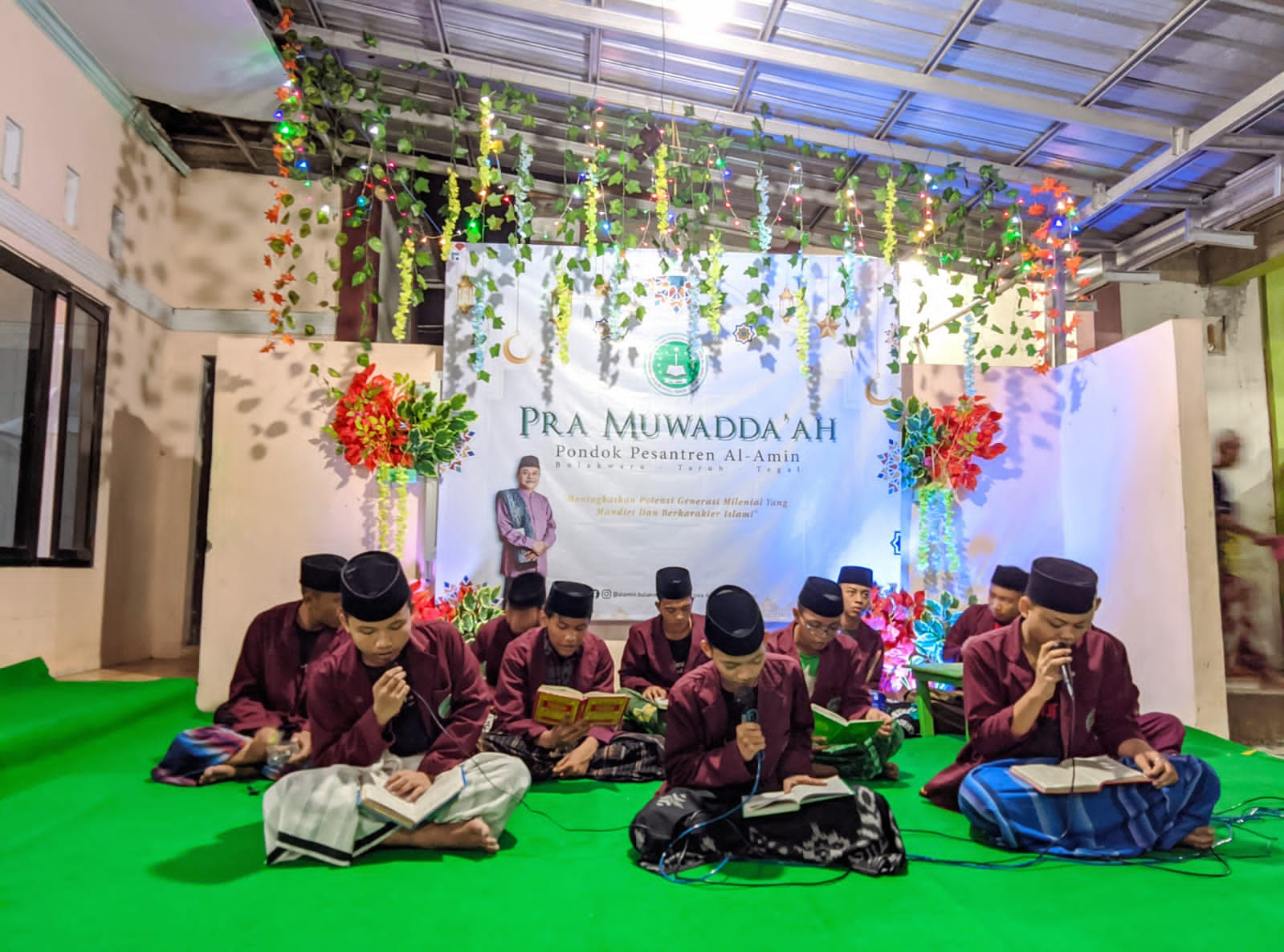 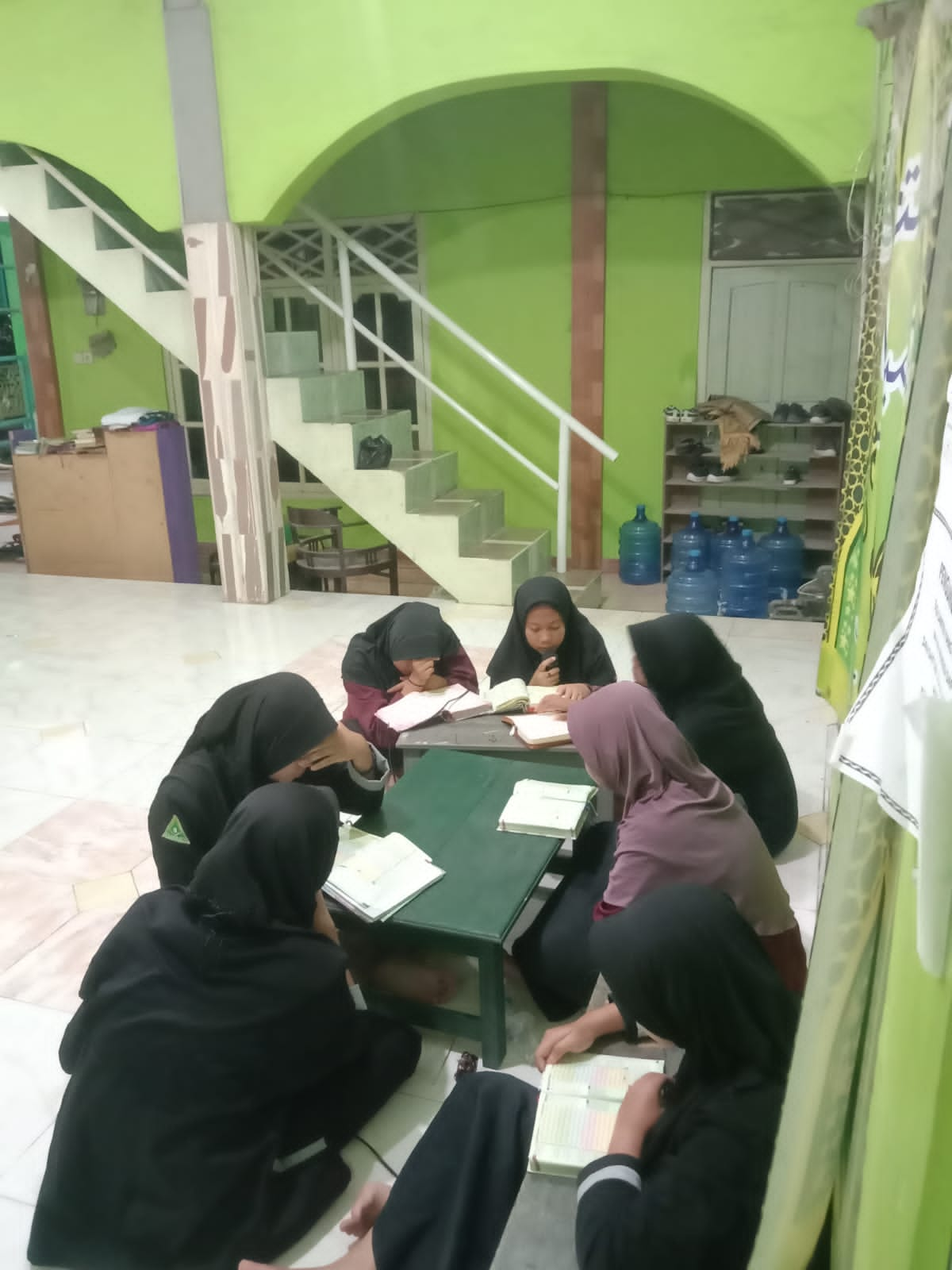 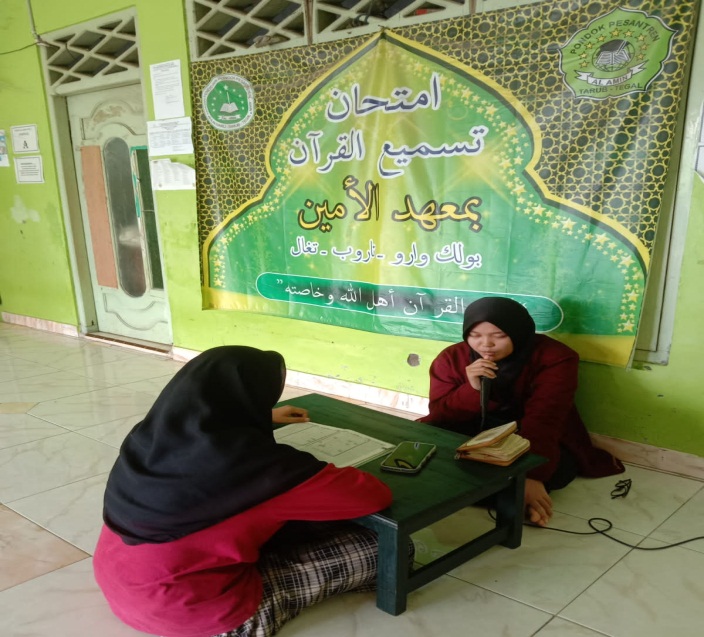 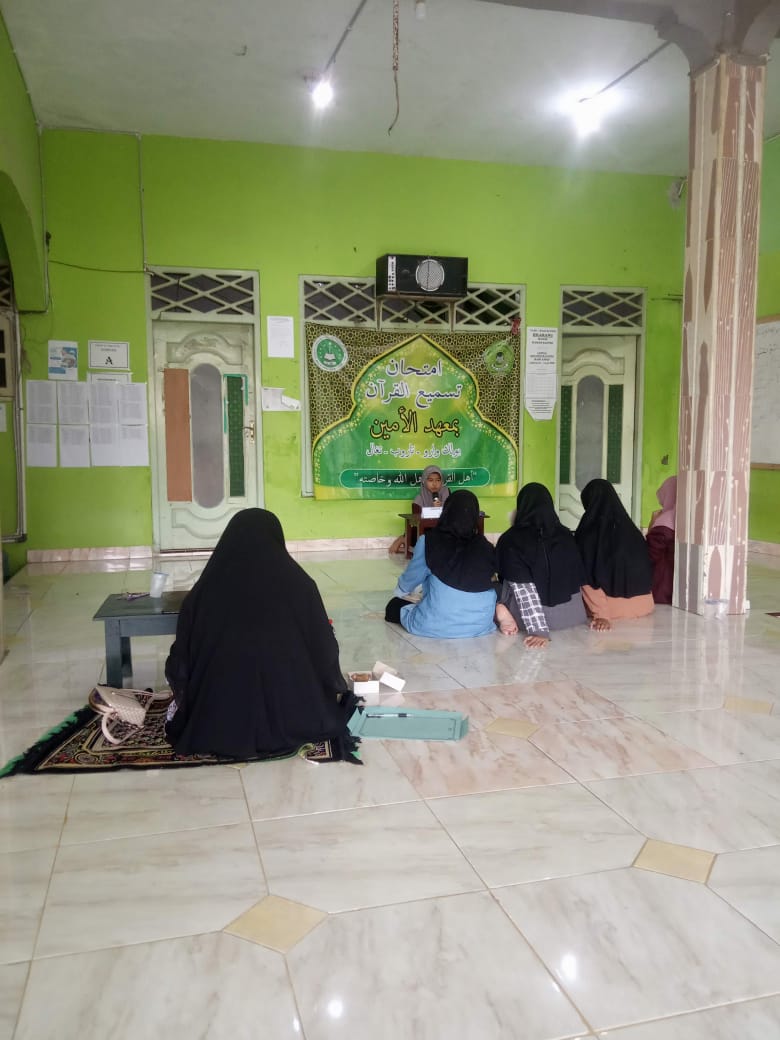 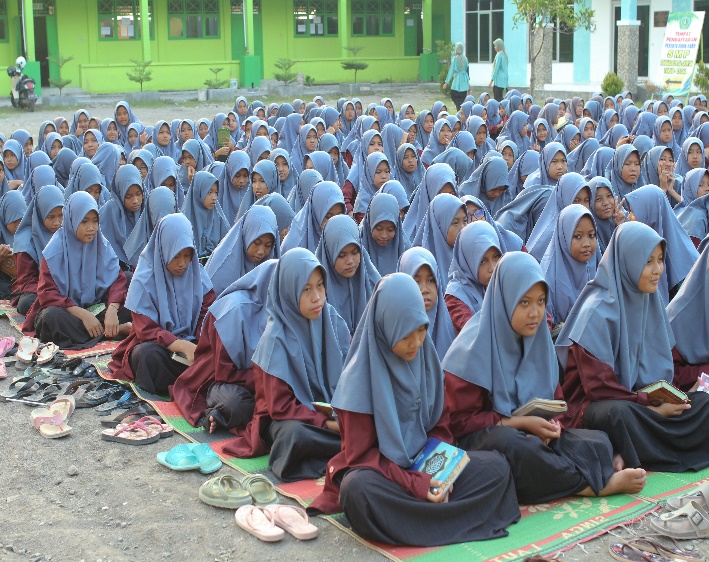 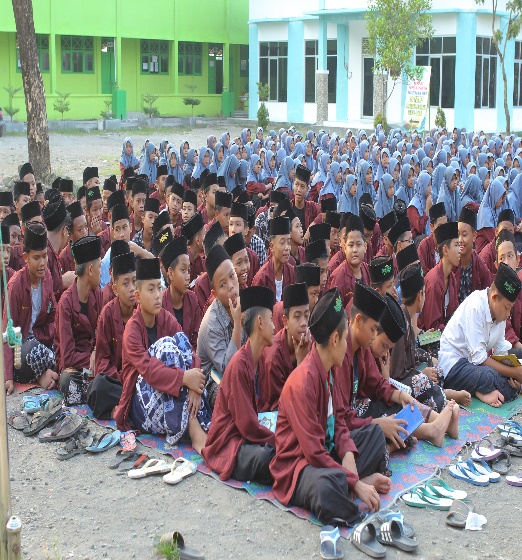 